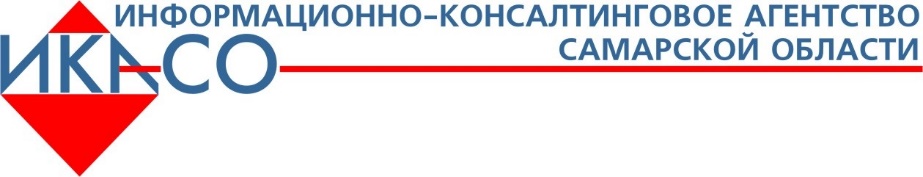 Уважаемые предприниматели!Приглашаем вас принять участие в серии БЕСПЛАТНЫХ практических онлайн мастер-классов на тему "ЭФФЕКТИВНЫЕ ТЕХНОЛОГИИ СБЫТА ПРОДУКЦИИ БЕЗ ЗАТРАТ" для предпринимателей и руководителей производственно-торговых компаний.16 мая 2017 года, 13:00 (время московское)
ОНЛАЙН МАСТЕР-КЛАСС «Эффективные технологии сбыта продукции»- Чем отличается организация сбыта продукции от продаж- Что является основой бизнеса- Последовательность действий для заключения рентабельных договоров17 мая 2017 года, 13.00 (время московское)
ОНЛАЙН МАСТЕР-КЛАСС «Факторы, влияющие на развитие Компании»- Как узнать, насколько востребован Ваш продукт- Как научиться видеть рынок- Задача №1 для Компании: Сохранить и приумножить- Задача №2 для Компании: Динамика роста Вашей Компании18 мая 2017 года, 13.00 (время московское) 
ОНЛАЙН МАСТЕР-КЛАСС «Инструкции по построению региональных продаж»- Сбор информации на 3600 для продуктивной работы в новом регионе- Формирование стратегии развития в новом регионе- Как избежать ошибки при построении региональных продажКоличество мест в вебинарной комнате ограничено!Зарегистрироваться на вебинар можно по ссылке http://metod-prodazh.ru/ ПЛАН МЕРОПРИЯТИЙ